О проведении спортивного мероприятия – День зимних видов спортаНа основании п.п. 10 п. 1.2. раздела 1 календарного плана спортивно-массовых и оздоровительных мероприятий и соревнований с участием спортсменов и команд города Канска на 2020 год утвержденного приказом отдела ФКСиМП от 31.12.2019 № 105-ОД, в целях популяризации и развития зимних видов спорта на территории города Канска, развития массовой физической культуры и спорта, пропаганды здорового образа жизни, руководствуясь ст. 30, 35 Устава города Канска, ПОСТАНОВЛЯЮ:1. Отделу физической культуры, спорта и молодежной политики администрации г. Канска (Н.П. Бурмашева) организовать и провести спортивное мероприятие – День зимних видов спорта (далее – мероприятие), 15 февраля 2020 года в Городском парке, торжественное открытие в 12:00 часов.2. УО администрации г. Канска (Т.Ю. Шопенкова), МБУ «СШ им. В.И. Стольникова» (Р.Н. Семенюк), МБУ СШ «Олимпиец» (А.Д. Тюлькова), МБУ «СШ им. М.Ф. Мочалова» (А.А. Андреев) обеспечить участие в мероприятии.3. Рекомендовать директорам краевых образовательных организаций: КГА ПОУ «Канский педагогический колледж» (А.Л. Андреев), КГБ ПОУ Канский технологический колледж (Т.В. Берлинец), КГБ ПОУ «Канский политехнический колледж» (Г.А. Гаврилова), КГБ ПОУ «Канский медицинский техникум» (М.Р. Елизарьева), КГБ ПОУ «Красноярский краевой библиотечный техникум» (И.В. Колесникова), КГБ ПОУ «Канский техникум отраслевых технологий и сельского хозяйства» (К.С. Коноваленко) принять участие в мероприятии.  4. Утвердить план мероприятий по подготовке и проведению спортивного мероприятия – День зимних видов спорта, согласно приложению к настоящему постановлению. 5. Исполняющему обязанности начальника Отдела физической культуры, спорта и молодежной политики администрации г. Канска (Н.П. Бурмашевой) уведомить о проведении мероприятия:- МО МВД России «Канский» (Н.В. Банин) о проведении мероприятий и рекомендовать организовать охрану правопорядка в месте проведения мероприятия; - отдел г. Канска управления ФСБ России по Красноярскому краю (И.Н. Тимков) о проведении мероприятия;- МКУ «Управление по делам ГО и ЧС администрации г. Канска» (В.И. Орлов) о проведении мероприятия; - 10 ПСО ФПС ГПС ГУ МЧС России по Красноярскому краю (А.В. Кравцов), рекомендовать определить дополнительные мероприятия по реагированию на возможные пожары и ЧС на объектах (территориях), на которых проводится мероприятия.9. Ведущему специалисту Отдела культуры (Н.А. Велищенко) разместить данное постановление на официальном сайте муниципального образования город Канск в сети Интернет.10. Контроль за исполнением настоящего постановления возложить на первого заместителя главы города по вопросам жизнеобеспечения П.Н. Иванца и на заместителя главы города по социальной политике Ю.А. Ломову.	11. Постановление вступает в силу со дня подписания.Глава города Канска 								 А.М. БересневПриложение № 1 к постановлениюадминистрации города Канскаот 12.02. 2020 г. № 119Планмероприятий по подготовке и проведению спортивного мероприятия – День зимних видов спорта, 15 февраля 2020 годаЗаместитель главы городапо социальной политике			                                           Ю.А. Ломова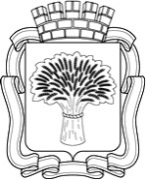 Российская ФедерацияАдминистрация города Канска
Красноярского краяПОСТАНОВЛЕНИЕРоссийская ФедерацияАдминистрация города Канска
Красноярского краяПОСТАНОВЛЕНИЕРоссийская ФедерацияАдминистрация города Канска
Красноярского краяПОСТАНОВЛЕНИЕРоссийская ФедерацияАдминистрация города Канска
Красноярского краяПОСТАНОВЛЕНИЕ12.02.2020 г.№119№ п/пМероприятияСрокиОтветственный1.Музыкальное сопровождение мероприятия, предоставление волонтеров, предоставление манекенов15.02.2020 г.МБУ «ММЦ»(В.Е. Вовк)2.Выступление творческих коллективов15.02.2020 г.Отдел культуры администрации г.Канска(И.В. Леонтьева)3.Предоставление автобусов для размещения творческих коллективов и консультантов –администраторов на площадки (4 человека)15.02.2020 г.МБУ ФСК «Текстильщик»(В.Ф. Сакс)МБУ СШ «Олимпиец» (А.Д. Тюлькова)МБУ «СШ им. М.Ф. Мочалова»(А.А. Андреев)4.Организация медицинского обслуживания мероприятия, предоставление цветных флагов для маскотов, предоставление рабочей группы для монтажа оформления сцены и установку инвентаря, джокерных конструкции для задников локаций (2 шт.)15.02.2020 г.12:00 – 14:00КГАУ «ЦСП»(А.А.Адамцев)5.Организация работы со СМИ по освещению проведения мероприятия:- предоставление анонса по мероприятию в администрацию города Канска;- Размещение анонса мероприятия на сайте администрации города Канска10.02. - 15.022020 г.Отдел культуры администрации г.Канска(Н.А. Велищенко)Отдел ФКСиМП(Н.П. Бурмашева)6.Подготовка подъездных путейи площадки городского парка, предоставление мусорных контейнеровдо 15.02.2020 г.Администрация г.Канска(П.Н.Иванец)МКУ «Служба заказчика»(Е.Ю.Вахин)7.Обеспечение безопасности движения и охраны общественного порядка на месте проведения мероприятия15.02.2020 г.11:00 – 14:00МО МВД России «Канский»(Н.В. Банин)8.Обследование площадигородского парка, организация дежурства сотрудников во время проведения мероприятия15.02.202011.00-14.00МКУ «Управление по делам ГО и ЧС»(В.И. Орлов)9.Подготовка ледовой площадки в Центральном паркедо 15.02.2020МБУ «ФСК «Текстильщик»(В.Ф. Сакс)